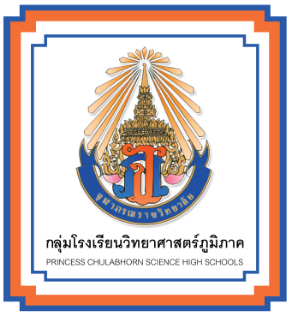 แผนการจัดการเรียนรู้และแผนการประเมินผลการเรียนรู้ฉบับย่อวิชาสังคมศึกษารายวิชา ส22101 สังคมศึกษา 3								จำนวน 1.0 หน่วยกิตชั้นมัธยมศึกษาปีที่ 2    ภาคเรียนที่ 1							ปีการศึกษา 2562
อาจารย์ผู้สอน1.คำอธิบายรายวิชา           ศึกษาตำแหน่งที่ตั้งทางภูมิศาสตร์ ลักษณะทางกายภาพและความสัมพันธ์ระหว่างลักษณะทางกายภาพกับสังคม 
การเปลี่ยนแปลงทางธรรมชาติ ประชากร เศรษฐกิจ สังคมและวัฒนธรรมที่มีผลต่อการก่อเกิดสิ่งแวดล้อมใหม่ทางสังคมของทวีปยุโรปและทวีปแอฟริกา  ปัญหาเกี่ยวกับสิ่งแวดล้อม การอนุรักษ์ทรัพยากรธรรมชาติและสิ่งแวดล้อม รวมทั้งความร่วมมือของกลุ่มประเทศในทวีปยุโรปและทวีปแอฟริกากับประเทศนอกภูมิภาคเกี่ยวกับการเปลี่ยนแปลงของสิ่งแวดล้อมและผลกระทบที่มีต่อประเทศไทย	           โดยใช้เครื่องมือทางภูมิศาสตร์ กระบวนการทางภูมิศาสตร์และเทคโนโลยีในการสืบค้นข้อมูล รวบรวมข้อมูล  การวิเคราะห์ การแปลความข้อมูล การอธิบาย การอภิปราย การแก้ปัญหา สังเคราะห์ การสรุป นำเสนอข้อมูลและให้เหตุผลทางภูมิศาสตร์เกี่ยวกับลักษณะทางกายภาพและสังคมของทวีปยุโรปและทวีปแอฟริกา 	           เพื่อให้เกิดความตระหนักในความสำคัญของทรัพยากรธรรมชาติและสิ่งแวดล้อมในทวีปยุโรปและทวีปแอฟริกาที่มีผลต่อสังคมและสิ่งแวดล้อมในพื้นที่และสังคมโลก การนำความรู้ที่ได้รับไปประยุกต์ใช้ในชีวิตประจำวัน และมีส่วนร่วมในการอนุรักษ์ทรัพยากรธรรมชาติและสิ่งแวดล้อม2. มาตรฐาน/ตัวชี้วัดมาตรฐาน ส5.1	   	เข้าใจลักษณะทางกายภาพของโลก และความสัมพันธ์ของสรรพสิ่งซึ่งมีผลต่อกัน                                ใช้แผนที่และเครื่องมือทางภูมิศาสตร์ในการค้นหา วิเคราะห์และสรุปข้อมูลตาม                              กระบวนการทางภูมิศาสตร์ ตลอดจนใช้ภูมิสารสนเทศอย่างมีประสิทธิภาพส5.1 ม.2/1	วิเคราะห์ลักษณะทางกายภาพของทวีปยุโรปและทวีปแอฟริกาโดยใช้เครื่องมือทาง                                ภูมิศาสตร์สืบค้นข้อมูลส5.1 ม.2/2	อธิบายมาตราส่วน ทิศและสัญลักษณ์ส5.1 ม.2/3	วิเคราะห์สาเหตุการเกิดภัยพิบัติและผลกระทบในทวีปยุโรปและทวีปแอฟริกา          มาตรฐาน ส5.2	     	 เข้าใจปฏิสัมพันธ์ระหว่างมนุษย์กับสิ่งแวดล้อมทางกายภาพที่ก่อให้เกิดการสร้างสรรค์วิถี
                                      การดำเนินชีวิต  มีจิตสำนึกและมีส่วนร่วมในการจัดการทรัพยากรและ                                                 สิ่งแวดล้อมเพื่อการพัฒนาที่ยั่งยืน   	ส5.2  ม.2/1 	 สำรวจและระบุทำเลที่ตั้งของกิจกรรมทางเศรษฐกิจและสังคมในทวีปยุโรปและทวีปแอฟริกา   	ส5.2  ม.2/2 	วิเคราะห์ปัจจัยทางกายภาพและปัจจัยทางสังคมที่ส่งผลต่อทำเลที่ตั้งของกิจกรรมทาง
                                เศรษฐกิจและสังคมในทวีปยุโรปและทวีปแอฟริกา           ส5.2  ม.2/3 	 สืบค้น อภิปรายประเด็นปัญหาจากปฏิสัมพันธ์ระหว่างสิ่งแวดล้อมทางกายภาพกับ
                                มนุษย์ที่เกิดขึ้นในทวีปยุโรป และทวีปแอฟริกา ส5.2  ม.2/4 	วิเคราะห์แนวทางการจัดการทางภัยพิบัติและการจัดการทรัพยากรและสิ่งแวดล้อมใน
                                ทวีปยุโรปและทวีปแอฟริกาที่ยั่งยืน3. กำหนดการสอนและจุดประสงค์การเรียนรู้4.  แผนการประเมินผลการเรียนรู้และการมอบหมายงาน	การสอนรายวิชาสังคมศึกษา 3   รหัสวิชา ส22101 ประจำภาคเรียนที่ 1  ปีการศึกษา 2561  มีแผนการประเมินผลการเรียน  ดังนี้4.1 ประเมินจากงานหรือภาระงานที่มอบหมาย				 	40 คะแนน4.2 ประเมินจากการสังเกตพฤติกรรมการเรียนของนักเรียน : จิตพิสัย			10 คะแนน4.3 การสอบกลางภาค								20 คะแนน4.4 การสอบปลายภาค								30 คะแนน	รวม								         100 คะแนน	4.1 ประเมินจากแบบฝึกหัดการออกแบบผลิตภัณฑ์และรายงานการนำเสนองาน (40 คะแนน) ดังตารางหมายเหตุ   เวลาที่นักเรียนควรใช้หมายถึงเวลาที่ครูได้พิจารณาว่าในการทำงานหรือการบ้านชิ้นนั้นๆ นักเรียนควรใช้เวลาทำประมาณเท่าใด การประมาณการดังกล่าวครูได้พิจารณาจากความยากความซับซ้อนและปริมาณของงานหรือการบ้านชิ้นนั้นๆ	4.2 ประเมินจากการสังเกตพฤติกรรมการเรียนของนักเรียน : จิตพิสัย (10 คะแนน)	การประเมินพฤติกรรมการเรียนของนักเรียนรายวิชาสังคมศึกษา 3  ส22101 ได้กำหนดหัวข้อการประเมิน ดังแสดงในตารางข้างล่างสื่อการเรียนการสอน
		1.  PowerPoint	2.  เหตุการณ์ปัจจุบันจากข่าว	3.  เอกสารการสอนที่เกี่ยวข้องจากสำนักพิมพ์ต่างๆ 	4.  Websites ต่างๆ ที่เกี่ยวข้อง	5.  แบบฝึกปฏิบัติในแต่ละบท	6.  สารคดีที่เกี่ยวข้องกับภูมิศาสตร์และการเปลี่ยนแปลงทางธรรมชาติ4.3 ประเมินจากการสอบกลางภาค (20 คะแนน)กำหนดสอบกลางภาคเวลาใช้สอบ 1 ชั่วโมง สาระการเรียนรู้และลักษณะของข้อสอบที่ใช้ในการสอบกลางภาค มีรายละเอียดดังนี้4.4 ประเมินจากการสอบปลายภาค (30 คะแนน)กำหนดสอบปลายภาค เวลาใช้สอบ 1 ชั่วโมง สาระการเรียนรู้และลักษณะของข้อสอบที่ใช้ในการสอบปลายภาค มีรายละเอียดดังนี้รายชื่อคณะกรรมการการประชุมเชิงปฏิบัติการทบทวนปรับปรุงหลักสูตรและแผนการเรียนรู้ฉบับย่อ 
กลุ่มสาระการเรียนรู้สังคมศึกษา ศาสนาและวัฒนธรรม  
ตามมาตรฐานการเรียนรู้และตัวชี้วัด ฉบับปรับปรุง 2560
ระดับมัธยมศึกษาตอนต้น ประจำปีการศึกษา 2561
ระหว่างวันที่ 16-18 มีนาคม 2561 ณ โรงแรมเลย พาเลช จังหวัดเลยดร.ชัยรัตน์  	โตศิลา			มหาวิทยาลัยศิลปากร			ผู้ทรงคุณวุฒินางกิริยา	ภูเงิน			หัวหน้ากลุ่มสาระฯ รร.จภ.เพชรบุรี		กรรมการนายบรรจง	อาทิตย์สาม		ครู ร.ร.จภ.เชียงราย			กรรมการว่าที่ร.ต.สุรยุทธ  ชำนาญยา		ครู ร.ร.จภ.เชียงราย			กรรมการนางพรพิศ	ยาวิไชย			ครู ร.ร.จภ.พิษณุโลก			กรรมการนางพิมพ์ใจ	พุ่มประทีป		ครู ร.ร.จภ.พิษณุโลก			กรรมการนางกัลยา	ปัญญา			ครู ร.ร.จภ.ลพบุรี				กรรมการนางศรีสุนันท์	ประดิษฐ์		ครู ร.ร.จภ.ปทุมธานี			กรรมการนางเพ็ญศรี	สมบูรณ์			ครู ร.ร.จภ.ชลบุรี				กรรกการนายภูริทัศน์	สุกนวล			ครู ร.ร.จภ.เพชรบุรี			กรรมการนางยุพา		ชูเนตร์			ครู ร.ร.จภ.ตรัง				กรรมการน.ส.วิไลพร	คงอินทร์			ครู ร.ร.จภ.สตูล				กรรมการนางอรุณี	มณีวรรณ		ครู ร.ร.จภ.บุรีรัมย์			กรรมการนายพิทักษ์พงษ์	ศาลารักษ์		ครู ร.ร.จภ.มุกดาหาร			กรรมการนายอุไทย	โกยชัย			ครู ร.ร.จภ.เลย				กรรมการน.ส.ปาจารีย์	ช่วยสังข์			ครู ร.ร.จภ.นครศรีธรรมราช		กรรมการสัปดาห์ที่ชั่วโมงที่หน่วยการเรียนรู้/สาระการเรียนรู้มาตรฐาน/ตัวชี้วัด/
จุดประสงค์การเรียนรู้วิธีการสอน/กิจกรรมสื่อการสอน/แหล่งเรียนรู้11ปฐมนิเทศ
- ตัวชี้วัด- ลักษณะเนื้อหาวิชา- วิธีการเรียนการสอน- การวัดผลและการประเมินผล1. เข้าใจในขอบข่ายภาพรวมของเนื้อหาวิชาและนำไปประยุกต์ใช้ได้2. เข้าใจตรงกันเกี่ยวกับกิจกรรมการเรียนการสอนมาตรฐานการเรียนรู้ กฎเกณฑ์ในชั้นเรียนเกณฑ์การวัดและประเมินผล- ขอบข่ายการเรียนวิชาภูมิศาสตร์- แผนการจัดการเรียนรู้และแผนการจัดการเรียนรู้ฉบับย่อ- เกณฑ์การวัด/ประเมินผล
- แบบทดสอบก่อนเรียน1-42-7(6 ชั่วโมง)1. ลักษณะทางกายภาพของทวีปยุโรป     - การใช้เครื่องมือทางภูมิศาสตร์ (แผนที่ รูปถ่ายทางอากาศ ภาพจากดาวเทียม ฯลฯ) ในการศึกษาลักษณะทางกายภาพของทวีปยุโรป          - ที่ตั้ง  อาณาเขต  ขนาด     - มาตราส่วน ทิศและสัญลักษณ์     - ภูมิภาคและประเทศ     - ลักษณะภูมิประเทศ     - ลักษณะภูมิอากาศ     - ทรัพยากรและพืชพรรณธรรมชาติมาตรฐานการเรียนรู้/ตัวชี้วัดมาตรฐาน ส5.1  เข้าใจลักษณะทางกายภาพของโลก และความสัมพันธ์ของสรรพสิ่งซึ่งมีผลต่อกัน ใช้แผนที่และเครื่องมือทางภูมิศาสตร์ในการค้นหา วิเคราะห์และสรุปข้อมูลตามกระบวนการทางภูมิศาสตร์ตลอดจนใช้ภูมิสารสนเทศอย่างมีประสิทธิภาพส 5.1 ม.2/1 วิเคราะห์ลักษณะทางกายภาพของทวีปยุโรปและทวีปแอฟริกาโดยใช้เครื่องมือทางภูมิศาสตร์สืบค้นข้อมูลส5.1  ม.2/2 อธิบายมาตราส่วน ทิศและสัญลักษณ์จุดประสงค์การเรียนรู้1. ระบุที่ตั้ง อาณาเขตและขนาดของทวีปยุโรปในแผนที่ที่ใช้ในการศึกษาทวีปยุโรปได้ 2. อธิบายมาตรส่วน ทิศและสัญลักษณ์ที่ปรากฏในแผนที่ทวีปยุโรปได้3. เลือกใช้เครื่องมือทางภูมิศาสตร์ในการรวบรวม วิเคราะห์ และนำเสนอข้อมูลเกี่ยวกับที่ตั้งลักษณะทางกายภาพของทวีปยุโรปได้อย่างเหมาะสม1. กระบวนการทางภูมิศาสตร์1.1 การตั้งคำถามเชิงภูมิศาสตร์1.2 การรวบรวมข้อมูล1.3 การจัดการข้อมูล1.4 การวิเคราะห์ข้อมูล1.5 การสรุปเพื่อการตอบคำถาม2. วิธีสอนแบบบรรยาย 3. วิธีการสอนแบบสาธิต4. กระบวนการกลุ่ม5. กระบวนการสอนแบบสืบเสาะหาความรู้ (5E)6. วิธีสอนแบบกรณีตัวอย่าง  ฯลฯ1. เครื่องมือทางภูมิศาสตร์2. อินเทอร์เน็ต3. เอกสารประกอบ4. เว็บไซด์ต่างๆ5. ข่าวสาร6. Power Point
สัปดาห์ที่ชั่วโมงที่หน่วยการเรียนรู้/สาระการเรียนรู้มาตรฐาน/ตัวชี้วัด/
จุดประสงค์การเรียนรู้วิธีการสอน/กิจกรรมสื่อการสอน/แหล่งเรียนรู้4. อภิปรายความสำคัญการใช้เครื่องมือทางภูมิศาสตร์ในการศึกษาข้อมูลทวีปยุโรป5. ประยุกต์ใช้เครื่องมือทางภูมิศาสตร์ต่อสถานการณ์ทางภูมิศาสตร์ต่างๆ ในทวีปยุโรปได้อย่างถูกต้องและเหมาะสม5-78-14(6 ชั่วโมง)2. สังคมและวัฒนธรรมของทวีปยุโรป- การใช้เครื่องมือทางภูมิศาสตร์ (แผนที่ รูปถ่ายทางอากาศ ภาพจากดาวเทียม ฯลฯ) ในการศึกษา ลักษณะทางสังคมและวัฒนธรรมของทวีปยุโรป- ลักษณะของประชากร- ลักษณะทางสังคมและ  วัฒนธรรม- ลักษณะทางเศรษฐกิจ- การคมนาคมขนส่งมาตรฐานการเรียนรู้/ตัวชี้วัดมาตรฐาน ส5.1  เข้าใจลักษณะทางกายภาพของโลก และความสัมพันธ์ของสรรพสิ่งซึ่งมีผลต่อกัน ใช้แผนที่และเครื่องมือทางภูมิศาสตร์ในการค้นหา วิเคราะห์และสรุปข้อมูลตามกระบวนการทางภูมิศาสตร์ตลอดจนใช้ภูมิสารสนเทศอย่างมีประสิทธิภาพส5.1 ม.2/2   อธิบายมาตราส่วน ทิศและสัญลักษณ์มาตรฐาน ส5.2  เข้าใจปฏิสัมพันธ์ระหว่างมนุษย์กับสิ่งแวดล้อมทางกายภาพที่ก่อให้เกิดการสร้างสรรค์วิถีการดำเนินชีวิต  มีจิตสำนึกและมีส่วนร่วมในการจัดการทรัพยากรและสิ่งแวดล้อมเพื่อการพัฒนาที่ยั่งยืนส5.2  ม.2/1 สำรวจและระบุทำเลที่ตั้งของกิจกรรมทางเศรษฐกิจและสังคมในทวีปยุโรปและทวีปแอฟริกาส5.2  ม.2/2 วิเคราะห์ปัจจัยทางกายภาพและปัจจัยทางสังคมที่ส่งผลต่อทำเลที่ตั้งของกิจกรรมทางเศรษฐกิจและสังคมในทวีปยุโรปและทวีปแอฟริกา1. กระบวนการทางภูมิศาสตร์1.1 การตั้งคำถามเชิงภูมิศาสตร์1.2 การรวบรวมข้อมูล1.3 การจัดการข้อมูล1.4 การวิเคราะห์ข้อมูล1.5 การสรุปเพื่อการตอบคำถาม2. กระบวนการเรียนแบบแก้ปัญหา3. ยกตัวอย่างกรณีศึกษา4. รูปแบบการเรียนแบบร่วมมือ5. การสืบค้นข้อมูลข่าวสารการเปลี่ยนแปลงด้านสิ่งแวดล้อม
6. กระบวนการสอนแบบสืบเสาะหาความรู้ (5E)7. การอภิปรายกลุ่มย่อย  ฯลฯ1. เครื่องมือทางภูมิศาสตร์2. อินเทอร์เน็ต  
3. NASA World Wind4. รูปภาพ5. Power Point6. เอกสาร7. วีดีทัศน์สื่อการสอน  เกี่ยวกับสังคมวัฒนธรรมและสังคมในยุโรป  8.  www.youtube.com
เรื่อง สารคดี นวัตกรรมการขุดอุโมงค์ที่ยาวที่สุดในโลกผ่านเทือกเขาแอลป์ 57 กิโลเมตรหมายเหตุ ครูผู้สอนควรเปิดวีดีทัศน์สื่อการสอนนอกเวลาเรียนสัปดาห์ที่ชั่วโมงที่หน่วยการเรียนรู้/สาระการเรียนรู้มาตรฐาน/ตัวชี้วัด/
จุดประสงค์การเรียนรู้วิธีการสอน/กิจกรรมสื่อการสอน/แหล่งเรียนรู้จุดประสงค์การเรียนรู้1. อธิบายความสัมพันธ์ระหว่างลักษณะทางกายภาพที่มีต่อสังคม วัฒนธรรมและเศรษฐกิจของทวีปยุโรปได้2.. เลือกใช้เครื่องมือทางภูมิศาสตร์ในการรวบรวม วิเคราะห์ และนำเสนอข้อมูลเกี่ยวลักษณะทางสังคม วัฒนธรรมและเศรษฐกิจของทวีปยุโรปได้อย่างเหมาะสม8-915-18
(4 ชั่วโมง)3. วิกฤตการณ์สิ่งแวดล้อมและภัยพิบัติทางธรรมชาติในทวีปยุโรป      - การใช้เครื่องมือทางภูมิศาสตร์ (แผนที่ รูปถ่ายทางอากาศ ภาพจากดาวเทียม ฯลฯ) ในการศึกษาสิ่งแวดล้อมและภัยพิบัติทางธรรมชาติของทวีปยุโรป                 - สิ่งแวดล้อมใหม่ทางสังคมในทวีปยุโรป      - ประเด็นปัญหาทรัพยากรและสิ่งแวดล้อมจากปฏิสัมพันธ์ระหว่างสิ่งแวดล้อมทางกายภาพกับมนุษย์ที่เกิดขึ้นในทวีปยุโรป อันส่งผลกระทบต่อโลกและประเทศไทย      - แนวทางการอนุรักษ์ทรัพยากรธรรมชาติและสิ่งแวดล้อมของทวีปยุโรป      - ภัยพิบัติและผลกระทบในทวีปยุโรป      - แนวทางการป้องกันและรับมือภัยพิบัติในทวีปยุโรปมาตรฐานการเรียนรู้/ตัวชี้วัดมาตรฐาน ส5.1  เข้าใจลักษณะทางกายภาพของโลก และความสัมพันธ์ของสรรพสิ่งซึ่งมีผลต่อกัน ใช้แผนที่และเครื่องมือทางภูมิศาสตร์ในการ ค้นหา วิเคราะห์และสรุปข้อมูลตามกระบวนการทางภูมิศาสตร์ตลอดจนใช้ภูมิสารสนเทศอย่างมีประสิทธิภาพส5.1 ม.2/2  อธิบายมาตราส่วน ทิศและสัญลักษณ์ส5.1 ม.2/3 วิเคราะห์สาเหตุการเกิดภัยพิบัติและผลกระทบในทวีปยุโรปและทวีปแอฟริกามาตรฐาน ส5.2 เข้าใจปฏิสัมพันธ์ระหว่างมนุษย์กับสิ่งแวดล้อมทางกายภาพที่ก่อให้เกิดการสร้างสรรค์วิถีการดำเนินชีวิต  มีจิตสำนึกและมีส่วนร่วมในการจัดการทรัพยากรและสิ่งแวดล้อมเพื่อการพัฒนาที่ยั่งยืนส5.2 ม.2/3 สืบค้น อภิปรายประเด็นปัญหาจากปฏิสัมพันธ์ระหว่างสิ่งแวดล้อมทางกายภาพกับมนุษย์ที่เกิดขึ้นในทวีปยุโรป และทวีปแอฟริกา 1. กระบวนการทางภูมิศาสตร์1.1 การตั้งคำถามเชิงภูมิศาสตร์1.2 การรวบรวมข้อมูล1.3 การจัดการข้อมูล1.3 การวิเคราะห์ข้อมูล1.4 การสรุปเพื่อการตอบคำถาม2. วิธีสอนแบบบรรยาย 3. วิธีการสอนแบบสาธิต4. กระบวนการกลุ่ม5. กระบวนการสอนแบบสืบเสาะหาความรู้ (5E)6. วิธีสอนแบบกรณีตัวอย่างฯลฯ1. เครื่องมือทางภูมิศาสตร์2. สารคดี HOME เปิดหน้าต่างโลก
(1.53 ชั่วโมง)หมายเหตุ1. สารคดี HOME เปิดหน้าต่างโลก
(1.53 ชั่วโมง) ให้ครูผู้สอนเปิดนอกเวลาเรียน2. ให้ครูผู้สอน Download Program NASA World Wind มาติดตั้งเพื่อใช้สอนสัปดาห์ที่ชั่วโมงที่หน่วยการเรียนรู้/สาระการเรียนรู้มาตรฐาน/ตัวชี้วัด/
จุดประสงค์การเรียนรู้วิธีการสอน/กิจกรรมสื่อการสอน/แหล่งเรียนรู้ส5.2 ม.2/4 วิเคราะห์แนวทางการจัดการทางภัยพิบัติและการจัดการทรัพยากรและสิ่งแวดล้อมในทวีปยุโรปและทวีปแอฟริกาที่ยั่งยืนจุดประสงค์การเรียนรู้1. เลือกใช้เครื่องมือทางภูมิศาสตร์ในการศึกษาปัญหาสิ่งแวดล้อมและภัยพิบัติในทวีปยุโรปได้2. อภิปรายการก่อเกิดแลผลกระทบที่เกิดจากสิ่งแวดล้อมใหม่ทางสังคมในทวีปยุโรปได้3. อภิปรายปัญหาเกี่ยวกับทรัพยากรและสิ่งแวดล้อมที่เกิดขึ้นในทวีปยุโรปได้4. นำเสนอแนวทางการมีส่วนร่วมการอนุรักษ์ทรัพยากรแลสิ่งแวดล้อมที่เกิดขึ้นในทวีปยุโรปได้5. วิเคราะห์ผลกระทบที่ประเทศไทยได้รับจากการเปลี่ยนแปลงสิ่งแวดล้อมในทวีปยุโรปได้6. ยกตัวอย่างแนวทางการป้องกันและการรับมือภัยพิบัติในทวีปยุโรปได้1019-20สอบกลางภาคสอบกลางภาคสอบกลางภาคสอบกลางภาค11-1321-26
(5 ชั่วโมง)4. ลักษณะทางกายภาพของทวีปแอฟริกา     - การใช้เครื่องมือทางภูมิศาสตร์ (แผนที่ รูปถ่ายทางอากาศ ภาพจากดาวเทียม ฯลฯ) ในการศึกษาลักษณะทางกายภาพของทวีปแอฟริกา     - ที่ตั้ง  อาณาเขต  ขนาด     - มาตราส่วน ทิศและสัญลักษณ์     - ภูมิภาคและประเทศมาตรฐานการเรียนรู้/ตัวชี้วัดมาตรฐาน ส5.1  เข้าใจลักษณะทางกายภาพของโลก และความสัมพันธ์ของสรรพสิ่งซึ่งมีผลต่อกัน ใช้แผนที่และเครื่องมือทางภูมิศาสตร์ในการค้นหา วิเคราะห์และสรุปข้อมูลตามกระบวนการทางภูมิศาสตร์ตลอดจนใช้ภูมิสารสนเทศอย่างมีประสิทธิภาพส 5.1 ม.2/1  วิเคราะห์ลักษณะทางกายภาพของทวีปยุโรปและทวีปแอฟริกาโดยใช้เครื่องมือทางภูมิศาสตร์สืบค้นข้อมูล1. กระบวนการทางภูมิศาสตร์1.1 การตั้งคำถามเชิงภูมิศาสตร์1.2 การรวบรวมข้อมูล1.3 การจัดการข้อมูล1.4 การวิเคราะห์ข้อมูล- การสรุปเพื่อการตอบคำถาม2. วิธีสอนแบบบรรยาย 1. เครื่องมือทางภูมิศาสตร์2. อินเทอร์เน็ต3. เอกสารประกอบ4. เว็บไซด์ต่างๆ5. ข่าวสาร6. Power Point สัปดาห์ที่ชั่วโมงที่หน่วยการเรียนรู้/สาระการเรียนรู้มาตรฐาน/ตัวชี้วัด/
จุดประสงค์การเรียนรู้วิธีการสอน/กิจกรรมสื่อการสอน/แหล่งเรียนรู้     - ลักษณะภูมิประเทศ     - ลักษณะภูมิอากาศ     - ทรัพยากรและพืชพรรณธรรมชาติส5.1 ม.2/2  อธิบายมาตราส่วน ทิศและสัญลักษณ์จุดประสงค์การเรียนรู้1. ระบุที่ตั้ง อาณาเขตและขนาดของทวีปแอฟริกา ในแผนที่ที่ใช้ในการศึกษาทวีปแอฟริกาได้ 2. อธิบายมาตรส่วน ทิศและสัญลักษณ์ที่ปรากฏในแผนที่ทวีปแอฟริกาได้
3. เลือกใช้เครื่องมือทางภูมิศาสตร์ในการรวบรวม วิเคราะห์ และนำเสนอข้อมูลเกี่ยวกับที่ตั้งลักษณะทางกายภาพของทวีปแอฟริกาได้อย่างเหมาะสม4. อภิปรายความสำคัญการใช้เครื่องมือทางภูมิศาสตร์ในการศึกษาข้อมูลทวีปแอฟริกา5. ประยุกต์ใช้เครื่องมือทางภูมิศาสตร์ต่อสถานการณ์ทางภูมิศาสตร์ต่างๆ ในทวีปแอฟริกาได้อย่างถูกต้องและเหมาะสม3. วิธีการสอนแบบสาธิต4. กระบวนการกลุ่ม5. กระบวนการสอนแบบสืบเสาะหาความรู้ (5E)6. วิธีสอนแบบกรณีตัวอย่างฯลฯ13-1527-31
(5 ชั่วโมง)5. สังคมและวัฒนธรรมของทวีปแอฟริกา      - การใช้เครื่องมือทางภูมิศาสตร์ (แผนที่ รูปถ่ายทางอากาศ ภาพจากดาวเทียม ฯลฯ) ในการศึกษาลักษณะทางสังคมและวัฒนธรรมของทวีปแอฟริกา          - ลักษณะของประชากร     - ลักษณะทางสังคมและวัฒนธรรม     - ลักษณะทางเศรษฐกิจ     - การคมนาคมขนส่งมาตรฐานการเรียนรู้/ตัวชี้วัดมาตรฐาน ส5.1 เข้าใจลักษณะทางกายภาพของโลก และความสัมพันธ์ของสรรพสิ่งซึ่งมีผลต่อกัน ใช้แผนที่และเครื่องมือทางภูมิศาสตร์ในการค้นหา วิเคราะห์และสรุปข้อมูลตามกระบวนการทางภูมิศาสตร์ ตลอดจนใช้ภูมิสารสนเทศอย่างมีประสิทธิภาพส5.1 ม.2/2  อธิบายมาตราส่วน ทิศและสัญลักษณ์1. กระบวนการทางภูมิศาสตร์1.1 การตั้งคำถามเชิงภูมิศาสตร์1.2 การรวบรวมข้อมูล1.3 การจัดการข้อมูล1.4 การวิเคราะห์ข้อมูล1.5 การสรุปเพื่อการตอบคำถาม2. การอภิปราย
กลุ่มย่อย1. เครื่องมือทางภูมิศาสตร์2. อินเทอร์เน็ต  
3. NASA World Wind4. รูปภาพ5. Power Point6. เอกสาร7. วีดีทัศน์สื่อการสอนเกี่ยวกับสังคมและวัฒนธรรมในทวีปแอฟริกาสัปดาห์ที่ชั่วโมงที่หน่วยการเรียนรู้/สาระการเรียนรู้มาตรฐาน/ตัวชี้วัด/
จุดประสงค์การเรียนรู้วิธีการสอน/กิจกรรมสื่อการสอน/แหล่งเรียนรู้มาตรฐาน ส5.2 เข้าใจปฏิสัมพันธ์ระหว่างมนุษย์กับสิ่งแวดล้อมทางกายภาพที่ก่อให้เกิดการสร้างสรรค์วิถีการดำเนินชีวิต  มีจิตสำนึกและมีส่วนร่วมในการจัดการทรัพยากรและสิ่งแวดล้อมเพื่อการพัฒนาที่ยั่งยืนส5.2  ม.2/1 สำรวจและระบุทำเลที่ตั้งของกิจกรรมทางเศรษฐกิจและสังคมในทวีปยุโรปและทวีปแอฟริกาส5.2  ม.2/2 วิเคราะห์ปัจจัยทางกายภาพและปัจจัยทางสังคมที่ส่งผลต่อทำเลที่ตั้งของกิจกรรมทางเศรษฐกิจและสังคมในทวีปยุโรปและทวีปแอฟริกาจุดประสงค์การเรียนรู้1. อธิบายความสัมพันธ์ระหว่างลักษณะทางกายภาพกับสังคม วัฒนธรรมและเศรษฐกิจของทวีปแอฟริกาได้2. เลือกใช้เครื่องมือทางภูมิศาสตร์ในการรวบรวม วิเคราะห์ และนำเสนอข้อมูลเกี่ยวลักษณะทางสังคม วัฒนธรรมและเศรษฐกิจของทวีปแอฟริกาได้อย่างเหมาะสม3. กระบวนการเรียนการสอนแบบแก้ปัญหา4. การตั้งคำถาม5. วิธีสอนกรณีศึกษา6. กระบวนการสืบค้น7. รูปแบบการเรียนแบบร่วมมือ8. การสืบค้นข้อมูลข่าวสารการเปลี่ยนแปลงด้านสิ่งแวดล้อม
9. กระบวนการสอนแบบสืบเสาะหาความรู้ (5E)ฯลฯ16-1732- 35(4ชั่วโมง)6. วิกฤตการณ์สิ่งแวดล้อมและภัยพิบัติทางธรรมชาติในทวีปแอฟริกา      - การใช้เครื่องมือทางภูมิศาสตร์ (แผนที่ รูปถ่ายทางอากาศ ภาพจากดาวเทียม ฯลฯ) ในการศึกษาสิ่งแวดล้อมและภัยพิบัติทางธรรมชาติของทวีปแอฟริกา     มาตรฐานการเรียนรู้/ตัวชี้วัดมาตรฐาน ส5.1  เข้าใจลักษณะทางกายภาพของโลก และความสัมพันธ์ของสรรพสิ่งซึ่งมีผลต่อกัน ใช้แผนที่และเครื่องมือทางภูมิศาสตร์ในการ ค้นหา วิเคราะห์และสรุปข้อมูลตามกระบวนการทางภูมิศาสตร์ ตลอดจนใช้ภูมิสารสนเทศอย่างมีประสิทธิภาพ1. กระบวนการทางภูมิศาสตร์1.1 การตั้งคำถามเชิงภูมิศาสตร์1.2 การรวบรวมข้อมูล1.3 การจัดการข้อมูล1.4 การวิเคราะห์ข้อมูล1.5 การสรุปเพื่อการตอบคำถาม1. เครื่องมือทางภูมิศาสตร์2. อินเทอร์เน็ต3. รูปภาพ4. Power Point5. เอกสาร6. ข่าวสารเหตุการณ์ปัจจุบันด้านสิ่งแวดล้อมในแอฟริกาสัปดาห์ที่ชั่วโมงที่หน่วยการเรียนรู้/สาระการเรียนรู้มาตรฐาน/ตัวชี้วัด/
จุดประสงค์การเรียนรู้วิธีการสอน/กิจกรรมสื่อการสอน/แหล่งเรียนรู้- สิ่งแวดล้อมใหม่ทางสังคมในทวีปแอฟริกา      - ประเด็นปัญหาทรัพยากรและสิ่งแวดล้อมจากปฏิสัมพันธ์ระหว่างสิ่งแวดล้อมทางกายภาพกับมนุษย์ที่เกิดขึ้นในทวีปยุโรป อันส่งผลกระทบต่อโลกและประเทศไทย
      - แนวทางการอนุรักษ์ทรัพยากรธรรมชาติและสิ่งแวดล้อมของทวีปแอฟริกา      - ภัยพิบัติและผลกระทบในทวีปแอฟริกา      - แนวทางการป้องกันและรับมือภัยพิบัติในทวีปแอฟริกาส5.1 ม.2/2 อธิบายมาตราส่วน ทิศและสัญลักษณ์ส5.1 ม.2/3 วิเคราะห์สาเหตุการเกิดภัยพิบัติและผลกระทบในทวีปยุโรปและทวีปแอฟริกามาตรฐาน ส5.2 เข้าใจปฏิสัมพันธ์ระหว่างมนุษย์กับสิ่งแวดล้อมทางกายภาพที่ก่อให้เกิดการสร้างสรรค์วิถีการดำเนินชีวิต  มีจิตสำนึกและมีส่วนร่วมในการจัดการทรัพยากรและสิ่งแวดล้อมเพื่อการพัฒนาที่ยั่งยืนส5.2  ม.2/3 สืบค้น อภิปรายประเด็นปัญหาจากปฏิสัมพันธ์ระหว่างสิ่งแวดล้อมทางกายภาพกับมนุษย์ที่เกิดขึ้นในทวีปยุโรป และทวีปแอฟริกา ส5.2  ม.2/4 วิเคราะห์แนวทางการจัดการทางภัยพิบัติและการจัดการทรัพยากรและสิ่งแวดล้อมในทวีปยุโรปและทวีปแอฟริกาที่ยั่งยืนจุดประสงค์การเรียนรู้1. เลือกใช้เครื่องมือทางภูมิศาสตร์ในการศึกษาปัญหาสิ่งแวดล้อมและภัยพิบัติในทวีปยุโรปได้2. อภิปรายการก่อเกิดและผลกระทบที่เกิดจากสิ่งแวดล้อมใหม่ทางสังคมในทวีปแอฟริกาได้3. อภิปรายปัญหาเกี่ยวกับทรัพยากรและสิ่งแวดล้อมที่เกิดขึ้นในทวีปแอฟริกาได้4. นำเสนอแนวทางการมีส่วนร่วมการอนุรักษ์ทรัพยากรและสิ่งแวดล้อม ที่เกิดขึ้นในทวีปแอฟริกาได้5. วิเคราะห์ผลกระทบที่ประเทศไทยได้รับจากการเปลี่ยนแปลงสิ่งแวดล้อมในทวีปแอฟริกาได้2. การอภิปรายกลุ่มย่อย3. กระบวนการเรียนการสอนแบบแก้ปัญหา4. การตั้งคำถาม5. วิธีสอนกรณีศึกษา6. กระบวนการสืบค้น7. รูปแบบการเรียนแบบร่วมมือ8. การสืบค้นข้อมูลข่าวสารการเปลี่ยนแปลงด้านสิ่งแวดล้อม
9. กระบวนการสอนแบบสืบเสาะหาความรู้ (5E)ฯลฯ7. วีดีทัศน์สื่อการสอน  เกี่ยวกับสิ่งแวดล้อมในทวีปแอฟริกาwww.youtube.com    เรื่อง สารคดีเกี่ยวกับทรัพยากรและสิ่งแวดล้อมในทวีปแอฟริกาสัปดาห์ที่ชั่วโมงที่หน่วยการเรียนรู้/สาระการเรียนรู้มาตรฐาน/ตัวชี้วัด/
จุดประสงค์การเรียนรู้วิธีการสอน/กิจกรรมสื่อการสอน/แหล่งเรียนรู้6. ยกตัวอย่างแนวทางการป้องกันและการรับมือภัยพิบัติในทวีปแอฟริกาได้18-1936-38
(3 ชั่วโมง)7. องค์การความร่วมมือทางด้านสิ่งแวดล้อมระหว่างประเทศ
    - UNEP
    - อนุสัญญาไซเตส
    - อนุสัญญาแรมซาร์
    - อนุสัญญาบาเซิล
    - พิธีสารเกียวโต    - อนุสัญญาเวียนนาและ
      พิธีสารมอลทรีออล    - ฯลฯมาตรฐานการเรียนรู้/ตัวชี้วัดมาตรฐาน ส5.2 เข้าใจปฏิสัมพันธ์ระหว่างมนุษย์กับสิ่งแวดล้อมทางกายภาพที่ก่อให้เกิดการสร้างสรรค์วิถีการดำเนินชีวิต  มีจิตสำนึกและมีส่วนร่วมในการจัดการทรัพยากรและสิ่งแวดล้อมเพื่อการพัฒนาที่ยั่งยืนส5.2  ม.2/3 สืบค้น อภิปรายประเด็นปัญหาจากปฏิสัมพันธ์ระหว่างสิ่งแวดล้อมทางกายภาพกับมนุษย์ที่เกิดขึ้นในทวีปยุโรป และทวีปแอฟริกา 
ส5.2  ม.2/4 วิเคราะห์แนวทางการจัดการทางภัยพิบัติและการจัดการทรัพยากรและสิ่งแวดล้อมในทวีปยุโรปและทวีปแอฟริกาที่ยั่งยืนจุดประสงค์การเรียนรู้1. อภิปรายลักษณะและความสำคัญองค์กรความร่วมมือและสนธิสัญญาระหว่างประเทศด้านสิ่งแวดล้อมได้2. นำเสนอแนวทางการให้ความร่วมมือกับองค์กรด้านสิ่งแวดล้อมระหว่างประเทศได้เหมาะสม3. นำเสนอแนวทางในการอนุรักษ์การจัดการทรัพยากรและสิ่งแวดล้อมเพื่อการพัฒนาที่ยั่งยืน4. รับรู้ข้อมูลข่าวสารเกี่ยวกับการเปลี่ยนแปลงของทรัพยากรและสิ่งแวดล้อมในทวีปยุโรปและทวีปแอฟริกาเพื่อนำความรู้ไปประยุกต์ใช้ในชีวิตประจำวันได้1. กระบวนการทางภูมิศาสตร์1.1 การตั้งคำถามเชิงภูมิศาสตร์1.2 การรวบรวมข้อมูล1.3 การจัดการข้อมูล1.4 การวิเคราะห์ข้อมูล1.5 การสรุปเพื่อการตอบคำถาม2. การอภิปรายกลุ่มย่อย3. กระบวนการเรียนการสอนแบบแก้ปัญหา4. การตั้งคำถาม5. วิธีสอนกรณีศึกษา6. กระบวนการสืบค้น7. รูปแบบการเรียนแบบร่วมมือ8. การสืบค้นข้อมูลข่าวสารการเปลี่ยนแปลงด้านสิ่งแวดล้อม
9. กระบวนการสอนแบบสืบเสาะหาความรู้ (5E)
ฯลฯ1. ข่าวสาร2. อินเทอร์เนต3. PowerPoint2039-40สอบปลายภาคสอบปลายภาคสอบปลายภาคสอบปลายภาครายการรูปแบบของงานวันที่มอบหมายงานกำหนดส่งเวลาที่นักเรียนควรใช้นำเสนอคะแนน1. การเขียนแผนผังความคิดแสดงลักษณะทางกายภาพของทวีปยุโรปงานเดี่ยวสัปดาห์แรก18 มิ.ย. 62-52. วิเคราะห์ข่าวหรือกรณีตัวอย่างเกี่ยวกับปฏิสัมพันธ์ทางกายภาพที่ส่งผลต่อสังคม วัฒนธรรมและกิจกรรมทางเศรษฐกิจของทวีปยุโรป  งานเดี่ยว24 มิ.ย. 6219 ก.ค. 62-103. สร้างการสร้างแบบจำลองความสัมพันธ์ระหว่างลักษณะทางกายภาพกับสังคมหรือวัฒนธรรมหรือกิจกรรมทางเศรษฐกิจในทวีปแอฟริกาพร้อมนำเสนอผลงานงานกลุ่ม2 ส.ค. 6227 ส.ค. 62 10-15 นาที154. เขียนเรียงความในประเด็นปัญหาและแนวทางในการแก้ไขทรัพยากรและสิ่งแวดล้อม หรือภัยพิบัติในทวีปแอฟริกา พร้อมทั้งเสนอแนวทางในการมีส่วนร่วม เพื่อแก้ไขหรือรับมือกับสถานการณ์ดังกล่าวงานเดี่ยว2 ก.ย. 6213 ก.ย. 62-10รวมรวมรวมรวมรวม40หัวข้อการประเมินผลการประเมินผลการประเมินผลการประเมินผลการประเมินผลการประเมินหัวข้อการประเมินดีเยี่ยม (5)ดีมาก (4)ดี(3)ปานกลาง (2)ต้องปรับปรุง (1)พฤติกรรมทางด้านความรับผิดชอบ1. ส่งงานตามที่กำหนด2. มีความละเอียดรอบคอบในการทำงานและทำงานด้วยความเอาใจใส่พฤติกรรมทางด้านความมีระเบียบวินัย3. เข้าชั้นเรียนตรงเวลา4. ความมีระเบียบและรอบคอบพฤติกรรมทางด้านความซื่อสัตย์5. ปฏิบัติตามระเบียบ กฎ ข้อบังคับของโรงเรียนอย่างเคร่งครัดพฤติกรรมทางด้านความเสียสละ6. มีพฤติกรรมส่งเสริมประชาธิปไตย7. ช่วยเหลืองานส่วนรวมพฤติกรรมทางด้านสัมมาคารวะ8. มีความอ่อนน้อมถ่อมตน9. พูดจาสุภาพเรื่องที่ใช้ในการสอบ/ตัวชี้วัดลักษณะและจำนวนข้อสอบจำนวนข้อคะแนน1. ลักษณะทางกายภาพของทวีปยุโรป ส5.1 ม.2/1 ม.2/2- ปรนัยชนิดเลือกตอบ  4  ตัวเลือก1241. ลักษณะทางกายภาพของทวีปยุโรป ส5.1 ม.2/1 ม.2/2- อัตนัย  1  ข้อ152. ลักษณะทางสังคมและวัฒนธรรมของทวีปยุโรป ส5.1 ม.2/2 ส 5.2 ม 2/1 ม.2/2- อัตนัย  1  ข้อ152. ลักษณะทางสังคมและวัฒนธรรมของทวีปยุโรป ส5.1 ม.2/2 ส 5.2 ม 2/1 ม.2/2- ปรนัยชนิดเลือกตอบ  4  ตัวเลือก1243. สิ่งแวดล้อมและภัยพิบัติทางธรรมชาติของทวีปยุโรปส5.1 ม.2/2 ม.2/3  ส 5.2  ม.2/3  ม.2/4- ปรนัยชนิดเลือกตอบ  4  ตัวเลือก- อัตนัย  1  ข้อ6125รวม ปรนัย (3 ข้อ : 1 คะแนน)อัตนัย3021010เรื่องที่ใช้ในการสอบ/ตัวชี้วัดลักษณะและจำนวนข้อสอบจำนวนข้อคะแนน4. ลักษณะทางกายภาพของทวีปแอฟริกาส5.1 ม.2/1 ม.2/2- ปรนัยชนิดเลือกตอบ  4  ตัวเลือก1264. ลักษณะทางกายภาพของทวีปแอฟริกาส5.1 ม.2/1 ม.2/2                   - อัตนัย   1    ข้อ155. ลักษณะทางสังคมและวัฒนธรรมของทวีปแอฟริกาส5.1 ม.2/2 ส 5.2 ม 2/1 ม.2/2                   - อัตนัย   1    ข้อ155. ลักษณะทางสังคมและวัฒนธรรมของทวีปแอฟริกาส5.1 ม.2/2 ส 5.2 ม 2/1 ม.2/2- ปรนัยชนิดเลือกตอบ  4  ตัวเลือก1266. สิ่งแวดล้อมและภัยพิบัติทางธรรมชาติของทวีปแอฟริกาส5.1 ม.2/2 ม.2/3  ส 5.2  ม.2/3  ม.2/4- ปรนัยชนิดเลือกตอบ  4  ตัวเลือก1056. สิ่งแวดล้อมและภัยพิบัติทางธรรมชาติของทวีปแอฟริกาส5.1 ม.2/2 ม.2/3  ส 5.2  ม.2/3  ม.2/4                    - อัตนัย   1   ข้อ157. องค์การความร่วมมือทางด้านสิ่งแวดล้อมระหว่างประเทศส 5.2 ม.2/3 ม.2/4                    - อัตนัย   1   ข้อ157. องค์การความร่วมมือทางด้านสิ่งแวดล้อมระหว่างประเทศส 5.2 ม.2/3 ม.2/4- ปรนัยชนิดเลือกตอบ  4  ตัวเลือก63รวมปรนัย (2 ข้อ : 1 คะแนน)อัตนัย 4022010